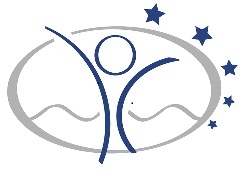 Darling Range Sports CollegeChildren who currently participate in any of the following sports at club level are welcome to trial for possible enrolment at Darling Range Sports College in 2020. Trials for our high performance sports programs are being held on the following dateTuesday 24th September 2019AthleticsAFLBaseballBasketballNetballRugby LeagueSoccerSwimmingPlease visit our website for further detailswww.darlingrangesc.wa.edu.au